（様式2）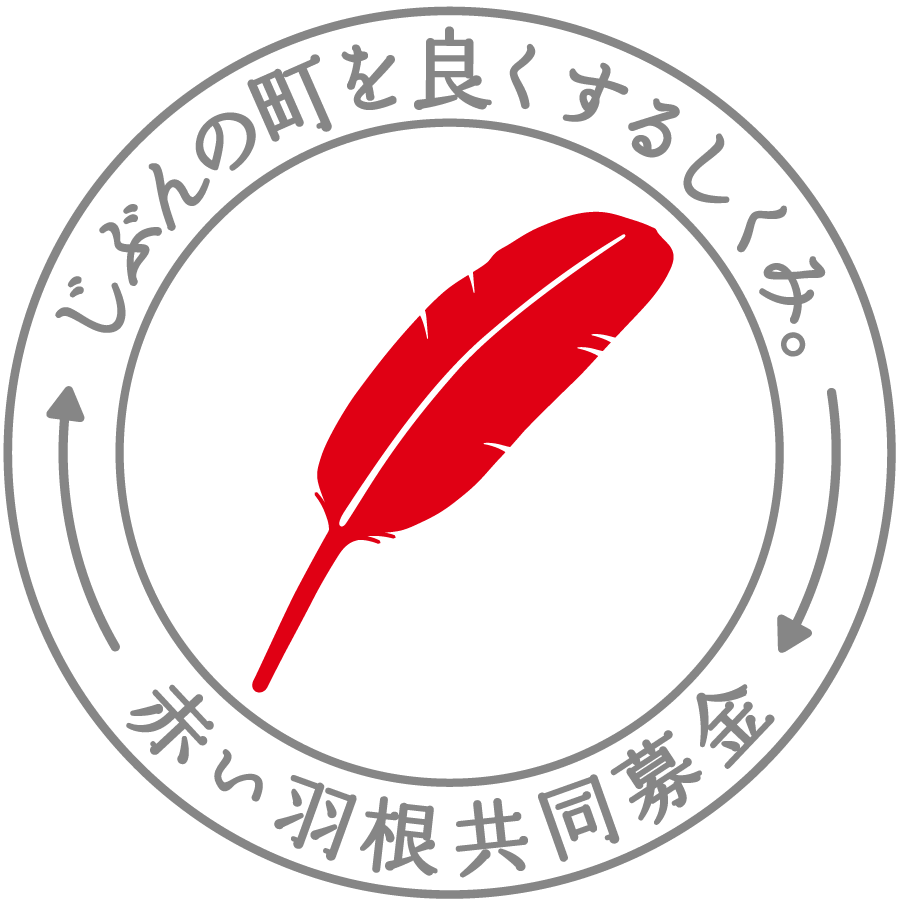 共同募金緊急支援助成事業完了報告書令和　　年　　　月　　　日社会福祉法人和歌山県共同募金会会長　様令和　　年　月　　日付和共募第　　　号で助成決定のあった事業が下記のとおり完了したので報告します。助成事業収支内訳表（単位：円）　※収入の部と支出の部は一致＜添付書類＞書類はA4サイズに揃え順番に綴って下さい。　①共同募金助成金交付請求書　②活動報告書（活動写真と領収書の写しを添付）団体の名称代表者職名 氏名所在地・電話〒設立年月日　年　　　　月　　　日　設立助成事業名実施状況　　開始　　　　　令和２年　　　月　　　日　　完了　　　　　令和２年　　　月　　　日収入の部収入の部支出の部支出の部費　目金　額費　目金　額共同募金助成金合　　計合　　計事務担当者事務担当者職名及び氏名電話・携帯・Eメール